GEMÜ-automatisointikomponenteille on myönnetty UL-tarkastusmerkintäVenttiiliasiantuntija GEMÜn seuraavilla kolmella älykkäällä automatisointikomponentilla UL-hyväksynnän mukainen sertifiointi: asennonilmaisimet GEMÜ 1235 ja GEMÜ 1236 sekä asennonsäädin GEMÜ 1436 eco cPos.UL-tarkastusmerkintä koskee Yhdysvaltoja ja Kanadaa. Se vaaditaan käytännössä katsoen kaikille kyseisissä maissa käytettäville ja niihin vietäville koneille, laitteille ja laitteistokomponenteille.Asennonilmaisimet GEMÜ 1235 ja GEMÜ 1236Asennonilmaisimien GEMÜ 1235 ja GEMÜ 1236 etuja ovat kompakti ja yksinkertainen rakenne sekä huippumodernit toiminnot. Niissä on tavanomainen prosessiventtiilin asennon (kiinni tai auki) erillinen ilmoitus ja IO-Link-kommunikaatio. Saatavilla on muovista ja ruostumattomasta teräksestä valmistettuja malleja. Asennonsäädin GEMÜ 1436 eco cPos Asennonsäädin GEMÜ 1436 eco cPos on erittäin monikäyttöinen. Ydintoiminnot sisältävä yksinkertaistettu elektroniikka ja pikakäyttöönottotoiminto (speed-AP) tekevät tästä asennonsäätimestä verrattoman helppokäyttöisen ratkaisun tavanomaisiin säätötehtäviin.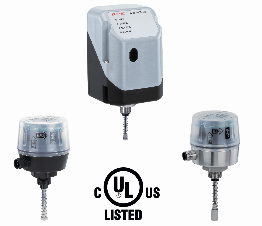 Kuvateksti: Vasemmalta oikealle: GEMÜ 1234, GEMÜ 1436 eco cPos ja GEMÜ 1235Taustatiedot

GEMÜ Group kehittää ja valmistaa venttiili-, mittaus- ja säätöjärjestelmiä nesteille, höyryille ja kaasuille. Yritys on steriilien prosessien ratkaisujen maailmanlaajuinen markkinajohtaja. Maailmanlaajuisesti toimiva, riippumaton perheyritys perustettiin vuonna 1964. Vuodesta 2011 lähtien yrityksen toimitusjohtajana toimivana osakkaana on toisessa sukupolvessa toiminut Gert Müller yhdessä serkkunsa Stephan Müllerin kanssa. Vuonna 2019 yritysryhmä teki yli 330 miljoonan euron liikevaihdon, ja sen palveluksessa työskentelee ympäri maailmaa yli 1 900 työntekijää, joista noin 1 100 Saksassa. Tuotantopaikkoja on kuusi: Saksa, Sveitsi ja Ranska sekä Kiina, Brasilia ja Yhdysvallat. Maailmanlaajuista myyntiä koordinoidaan Saksasta käsin yli 27 tytäryhtiön kautta. Tiheän myyntiverkostonsa kautta GEMÜ toimii aktiivisesti yli 50 maassa kaikissa maanosissa.
Lisätietoa osoitteesta www.gemu-group.com.